УВЕДОМЛЕНИЕДо заинтересуваните лица кандидатствали по схема „Директни плащания”, кампания 2017 год.	Уведомителните писма за подадени заявления по схема „Директни плащания”, кампания 2017 год., които са невалидни, поради неотстранени в срок непълноти, изпратени до долу изброените кандидати до дата 20.11.2017 г. не са получени, тъй като предоставеният адрес не е актуален или лицето не е намерено:Моля, в 15 дневен срок (считано от 21.11.2017 г.) да се явите за получаване на Уведомителните писма за подадени заявления по схема „Директни плащания”, кампания 2017 год., които са невалидни, поради неотстранени в срок непълноти на адрес: гр. Търговище, ул. «Иван Вазов» № 1, ет.3, ст.303 или да се обадите на тел. 0601/615 72 за предоставяне на актуална информация.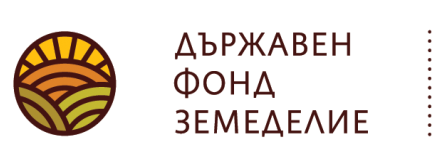 Областна дирекция гр.Търговище7700 гр.Търговище, ул. „Иван Вазов” 1, ет.3;    тел.: +359 601 615 52; факс:+ 359 601 615 78;        e-mail: targovishte_od@dfz.bg; www.dfz.bg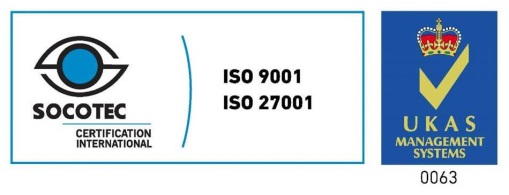 УРНУИНИмеИзх. N на писмо68989425/080617/03497Стилияна Иванова Стоичкова02-250-6500/116768867025/080617/03517Радосвета Николаева Ганчева02-250-6500/117068783325/130617/03552Сашо Кънчев Станчев02-250-6500/116858814125/090617/03538Георги Маргаритов Димитров02-250-6500/116568807025/080617/03518Тодор Весков Тодоров02-250-6500/116668550025/130617/03553Румен Илиев Петков02-250-6500/117168907025/080617/03498Димо Димитров Иванов02-250-6500/116964262625/120517/01521Елена Благоева Йорданова02-250-6500/1163